Конспект урока по теме «Масштаб плана» 6 класс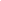 Практическая работа – определение видов масштабаЦели урока:1. уметь различать разные виды масштаба, использовать, выполнять размещение п/з2. переводить численный масштаб в именованный и наоборот3. определить расстояния на плане, с помощью линейного масштабаСредства обучения:План местностиКарточки – условные знакиЦиркульУчебникАтласХод урокаОпрос – диагностика усвояемости1) что такое план местности2) почему важно его изучать3) с помощью чего изображают различные объекты на плане местности4) повторить условные знаки5) как изображена дорога, тропа, огород и т.д. на плане (с помощью масштаба)6) что такое масштаб7) виды масштабаПроверка д/з -  на доске задание № 3.Закрепление: численный и именованный масштаб1) Переведите ч.м. в и.м.    в 1 см – 100 м (1 : 10 000); 0.5 км (1 : 50 000)1 : 500  (в 1 см – 5 м)1 : 10000 (в 1 см -  100 м)1 : 250000(в 1 см -  2.5 км)1 : 1 000 000(в 1 см – 10 км)2) выбрать правильный ответ:если числ.м. 1 : 100 000, то это означает в 1 см – 100 000 км или в 1 см – 1 000 км?.3) если и.м. в 1 см – 50 км, то ч.м.- 1 : 50- 1 : 500 000- или 1 : 5 000 000Изучить прием работы с линейным масштабом. Выполнить задание 1 и 2 учебникаПроверить задание № 6 по парам.В конце за 10 мин. Задание1) если чис.м. 1 : 200 000, то это означает в 1 см – 200000км, в 1 см – 200 км, в 1 см – 2 км2) если и.м. в 1 см – 25 км, то это означает 1 : 25 или 1 : 250 000 или 1 : 2 500 0003) определить длину тропы от д.Добрынино до родника